Об утверждении Положения о порядке расходования средств резервного фонда администрацииЖигаловского муниципального образованияВ соответствии с Федеральным законом от 21 декабря 1994 года № 68-ФЗ «О защите населения и территорий от чрезвычайных ситуаций природного и техногенного характера», Федеральным законом от 06 марта 2003 года №131-ФЗ «Об общих принципах организации местного самоуправления в Российской Федерации», статьёй 81 Бюджетного кодекса Российской Федерации,  ст. 5 Устава Жигаловского муниципального образования, администрация Жигаловского муниципального образования, ПОСТАНОВЛЯЕТ:Утвердить Положения о порядке расходования средств резервного фонда администрации Жигаловского муниципального образования. (приложение 1);Отделу экономики и бюджета администрации Жигаловского муниципального образования обеспечить финансирование расходов из резервного фонда в соответствии с Положением.;Признать утратившим силу Постановление Администрации Жигаловского муниципального образования № 11 от 15 января 2015 года «Об утверждении Положения о порядке Расходования средств резервного фонда администрации Жигаловского муниципального образования.;Настоящее Постановление опубликовать в «Спецвыпуск Жигалово» и разместить в сети интернет на официальном сайте администрации Жигаловского муниципального образования http://жигалово-адм.рфКонтроль за выполнением настоящего постановления оставляю за собой. Глава Жигаловского  муниципального образования                                                                   Д.А. ЛунёвПриложение УТВЕРЖДЕНО:Постановлением Администрации Жигаловского муниципального образованияот 01.12.2021г. N 100  Положение о порядке расходования средств резервного фонда администрации Жигаловского муниципального образования1.Настоящее Положение разработано в соответствии со статьей 81 Бюджетного кодекса Российской Федерации и устанавливает порядок выделения и использования средств из Резервного фонда Жигаловского муниципального образования (далее - Резервный фонд).2.Резервный фонд создается для финансирования непредвиденных расходов и мероприятий местного значения, не предусмотренных в бюджете Жигаловского муниципального образования на соответствующий финансовый год.3.Объем Резервного фонда определяется решением о бюджете Жигаловского муниципального образования на соответствующий финансовый год.4.Основанием для выделения средств из Резервного фонда является решение Думы Жигаловского муниципального образования, в котором указывается размер ассигнований и их распределение по получателям и проводимым мероприятиям.5.Средства из Резервного фонда выделяются для частичного покрытия расходов на финансирование следующих мероприятий:проведение поисковых и аварийно-спасательных работ и иных мероприятий, связанных с ликвидацией чрезвычайных ситуаций и последствий стихийных бедствий;проведение неотложных аварийно-восстановительных работ на объектах жилищно-коммунального хозяйства социальной сферы, промышленности, энергетики, транспорта и связи, пострадавших от чрезвычайной ситуации;закупку, доставку и хранение материальных ресурсов для первоочередного жизнеобеспечения пострадавшего населения и накопления (восстановления) резерва материальных ресурсов органа местного самоуправления по ликвидации чрезвычайной ситуации;развертывание и содержание временных пунктов проживания и питания для эвакуируемых пострадавших граждан;6. Нецелевое использование средств резервного фонда запрещается.7.Финансирование мероприятий по предупреждению и ликвидации чрезвычайных ситуаций природного и техногенного характера (далее - чрезвычайные ситуации) из Резервного фонда производится в тех случаях, когда угроза возникновения или возникшая чрезвычайная ситуация достигла таких масштабов, при которых для предупреждения и ликвидации чрезвычайных ситуаций недостаточно собственных средств предприятий, организаций и учреждений (далее – организации), средств структурных подразделений органов муниципального образования, а также страховых фондов и других источников.8.Возмещение расходов бюджета Жигаловского муниципального образования, связанных с предупреждением и ликвидацией последствий чрезвычайных ситуаций, произошедших по вине юридических или физических лиц, осуществляется в соответствии с действующим законодательством.9.Проекты решений  администрации  Жигаловского муниципального образования о выделении средств из Резервного фонда  с указанием объема выделяемых средств и направления их расходования готовит начальник отдела по УМХ в течение трех дней после получения соответствующего поручения главы Жигаловского муниципального образования (Председателя комиссии по чрезвычайным ситуациям и обеспечению пожарной безопасности).10.Отдел экономики и бюджета Жигаловского муниципального образования, по роду деятельности выделяет средства из Резервного фонда, представляет документы с обоснованием размера запрашиваемых средств, включая сметно-финансовые расчеты, данные о размере материального ущерба, размере израсходованных на ликвидацию чрезвычайной ситуации средств организаций, соответствующих бюджетов, страховых фондов и иных источников, о наличии собственных резервов финансовых и материальных ресурсов, а также, в случае необходимости, заключения комиссии, экспертов и т.д.11.Средства из Резервного фонда выделяются на финансирование мероприятий по ликвидации чрезвычайных ситуаций только местного уровня.12.Структурные подразделения администрации Жигаловского муниципального образования и организации, в распоряжение которых выделены средства Резервного фонда, несут ответственность за целевое использование этих средств в порядке, установленном законодательством Российской Федерации, и в трех недельный срок после проведения соответствующих мероприятий представляют подробный отчет об использовании средств Резервного фонда.13.При отсутствии или недостаточности средств Резервного фонда Глава органа местного самоуправления вправе обратиться в установленном порядке в высший орган исполнительной власти субъекта Российской Федерации с просьбой о выделении средств из Резервного фонда Иркутской области.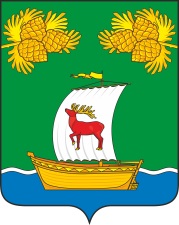 РОССИЙСКАЯ ФЕДЕРАЦИЯИРКУТСКАЯ ОБЛАСТЬАДМИНИСТРАЦИЯЖИГАЛОВСКОГО МУНИЦИПАЛЬНОГО ОБРАЗОВАНИЯПОСТАНОВЛЕНИЕРОССИЙСКАЯ ФЕДЕРАЦИЯИРКУТСКАЯ ОБЛАСТЬАДМИНИСТРАЦИЯЖИГАЛОВСКОГО МУНИЦИПАЛЬНОГО ОБРАЗОВАНИЯПОСТАНОВЛЕНИЕ« 01 » декабря 2021 г. № 100р.п.Жигалово